新 书 推 荐中文书名：《无处不在的内容：面向未来的内容准备策略与基本结构》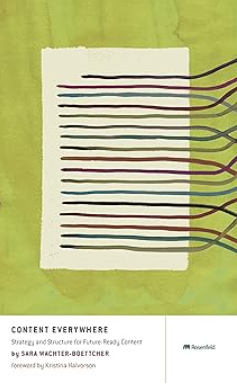 英文书名：CONTENT EVERYWHERE: Strategy and Structure for Future-Ready Content作    者：Sara Wachter-Boettcher出 版 社：Rosenfeld Media代理公司：Waterside/ANA/Jessica Wu页    数：240页出版时间：2012年12月代理地区：中国大陆、台湾审读资料：电子稿类    型：经管Best Sellers Rank:#46 in User Generated Content (Books)#81 in Content Management#893 in Web Marketing (Books)内容简介：关心内容？仅有更好的文案是不够的。随着设备和渠道多样化，用户希望快速关联、共享和转移信息，我们需要的是可以更方便地传播到更多地方的内容。《无处不在的内容》将帮助您停止创建固定的、单一目的的内容，逐渐让内容更加适应未来、更灵活、可迁移、可管理，并在需要的地方发挥更大的作用。作者简介：萨拉·瓦赫特·博伊彻（Sara Wachter-Boettcher）是宾夕法尼亚州兰开斯特市的一名独立内容策略师，她帮助客户停止无休止的内容创作，开始构建可持续、有意义和适应未来的内容策略。她曾担任过记者、文案写手和网络作家，在此期间，她对网络内容项目中常见的混乱局面越来越不满意。2008年，她在自己的公司Off Madison Ave启动了内容战略实践，并开始与IA（英特尔架构）和UX（用户体验）团队密切合作，共同开辟了一条更好的发展道路。萨拉是《A List Apart》杂志的主编，她的文章也发表在该杂志上。她还为《内容》撰稿，并在个人网站sarawb.com上发表博客。您可以在Lanyrd上查看她的下一个演讲地点。媒体评价：网络已经超越了桌面，我们的内容也必须跟上。通过广阔的视野、清晰的语言和大量实用的建议，萨拉·瓦赫特·博伊彻引导我们应对所面临的挑战。——《响应式网页设计》作者伊桑·马科特你手中的这本书具有魔力。它打破了围绕结构化内容的所有杂音，提供了立竿见影的实用方法，将你的内容从一堆零散的页面变成一个强大、灵活的网状结构，为无数新用途做好了准备。最棒的是什么？萨拉·瓦赫特·博伊彻将引导你完成这一过程中的所有推理和所有子步骤，而不会忽略真正的目标：为人类创建和维护生动、有用的内容。如果你正在为内容出版商面临的新挑战寻找一本清晰的指南，这本书最合适不过了。——《内容战略要素》作者、《内容》编辑艾琳·基萨恩（Erin Kissane）网站、应用程序、社交媒体、大屏幕、平板电脑、智能手机等等，你是否在为所有这些不同的渠道和设备撰写和改写内容？别再写了，先看看这本书吧。萨拉·瓦赫特·博伊彻以通俗易懂的风格为您提供实用建议，并附有大量实例。她将帮助你一次性构建内容，使其无论在哪里、以何种方式出现都能取得成功。——珍妮斯·莱蒂斯（Janice Redish），著有《放飞文字——撰写有效的网络内容》一书。感谢您的阅读！请将反馈信息发至：版权负责人Email：Rights@nurnberg.com.cn安德鲁·纳伯格联合国际有限公司北京代表处北京市海淀区中关村大街甲59号中国人民大学文化大厦1705室, 邮编：100872电话：010-82504106, 传真：010-82504200公司网址：http://www.nurnberg.com.cn书目下载：http://www.nurnberg.com.cn/booklist_zh/list.aspx书讯浏览：http://www.nurnberg.com.cn/book/book.aspx视频推荐：http://www.nurnberg.com.cn/video/video.aspx豆瓣小站：http://site.douban.com/110577/新浪微博：安德鲁纳伯格公司的微博_微博 (weibo.com)微信订阅号：ANABJ2002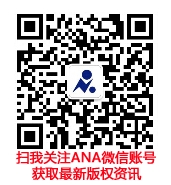 